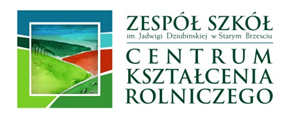 Zestaw podręczników obowiązujących w roku szkolnym 2020/2021Klasa: II  Technikumzawód:  technik żywienia i usług gastronomicznychLp.Przedmiot nauczaniaTytuł podręcznikaAutorWydawnictwo 
i rok wydania1J. polskiPonad słowami, klasa 2 część 1 i 2, podręcznik do kształcenia literackiego i kulturowego, 
zakres podstawowy i rozszerzonyAnna Równy, Małgorzata ChmielNowa Era2J. niemieckiTrends 2Podręcznik do języka niemieckiego dla liceów i technikówAnna Życka, Ewa Kościelniak- Walewska, Andy Christian KörberNowa Era3J. angielskiSemestr I - kontynuacja podręcznika z klasy I Matura Prime Time poziom ELEMENTARY + ćwiczenieSemestr II - Matura Prime Time
poziom PRE-INTERMEDIATE + ćwiczenieVirginia Evans, Jenny DooleyExpress Publishing, 2011/20144HistoriaPoznać przeszłość 2 Zakres podstawowyAdam Kucharski, Aneta NiewęgłowskaNowa Era5Wiedza o kulturze„Spotkania z kulturą” 
Podręcznik do wiedzy o kulturze dla liceum i technikumM. Bokiniec, Ba. Forysiewicz, J. Michałowski, N. Mrozkowiak-Nastrożna, G. Nazaruk, M. Sacha, G. ŚwiętochowskaNowa Era6Matematyka rozszerzonaProsto do matury 1 i 2 podręcznik do matematyki ze zbiorem zadań dla liceum ogólnokształcącego i technikum. Zakres podstawowy i rozszerzony Maciej Antek, Krzysztof Belka, Piotr GrabowskiNowa Era7Geografia rozszerzonaOblicza geografii 2 Podręcznik dla liceum ogólnokształcącego i technikum. Zakres rozszerzonyTomasz Rachwał, Wioleta KilanNowa Era8Biologia rozszerzonaBiologia na czasie 2 Podręcznik dla liceum ogólnokształcącego i technikum Zakres rozszerzonyMarek Guzik, Ryszard Kozik, Władysław ZamachowskiNowa Era9ChemiaTo jest chemia 1 Chemia ogólna i nieorganiczna. Podręcznik dla liceum ogólnokształcącego i technikum. Zakres podstawowy. Podręcznik ze zbiorem zadańRomuald Hassa, Aleksandra Mrzigod, Janusz MrzigodNowa Era10FizykaOdkryć fizykę 2 Podręcznik do fizyki dla liceum ogólnokształcącego i technikum. Zakres podstawowyMarcin Braun, Weronika ŚliwaNowa Era11InformatykaTeraz bajty. Informatyka dla szkół ponadpodstawowych. Zakres podstawowy. Klasa IIGrażyna KobaMigra12Podstawy przedsiębiorczościKrok w przedsiębiorczośćZbigniew Makieła, Tomasz RachwałNowa Era 202013Organizacja usług gastronomicznychOrganizacja żywienia i usług gastronomicznych cz. 2Joanna Duda, Sebastian Krzywda, Marzanna ZienkiewiczWSiP, 201314Technologia gastronomiczna z towaroznawstwemSporządzanie potraw i napojów cz. 2Anna KmiołekWSIP15Zasady żywienia człowiekaOrganizacja żywienia i usług gastronomicznych. Zasady żywienia. Cz. 1Beata Przygodna, Hanna Kunachowicz i inniWSiP 16Usługi gastronomiczne i cateringoweOrganizacja żywienia i usług gastronomicznych cz. 2Joanna Duda, Sebastian Krzywda, Marzanna ZiemnkiewiczWSiP?17Zajęcia praktyczne – technologia gastronomicznaSporządzanie i ekspedycja potraw i napojów cz.2Anna KmiołekWSIP, 201318Wyposażenie techniczneSporządzanie potraw i napojów cz. 1Marzanna ZienkiewiczWSIP 19ReligiaMoje miejsce w świecieKs. Jan Szpet i Danuta Jackowiak;Św. Wojciech